wie am Chorelternabend im Februar 2011 (einstimmig) beschlossen,  erheben wir seit dem Schuljahr 2011/12 einen Familienjahresbeitrag. Für alle Mitglieder des Fördervereins (Jahresbeitrag 15 €) der Grundschule Deuchelried beträgt dieser Chorbeitrag 50 € im Jahr, für Nichtmitglieder 60 €.  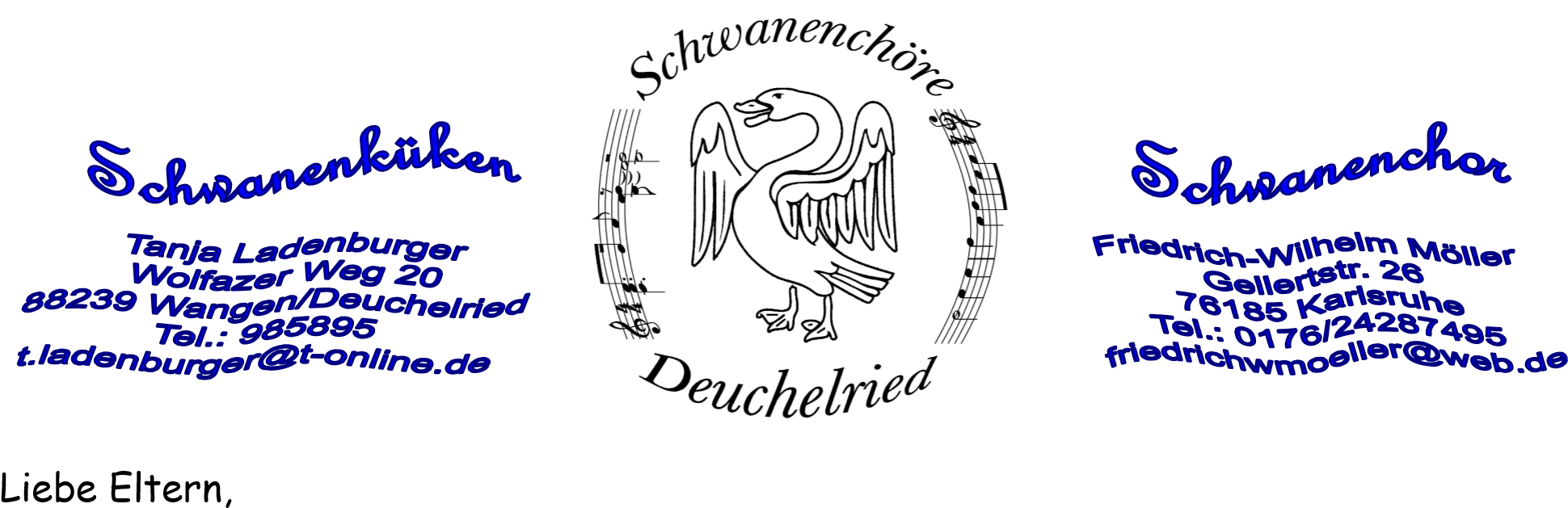 Der Beitrag ist unabhängig davon, wie viele Kinder pro Familie im Chor mitsingen. Der Beitrag wird jeweils im Frühjahr des laufenden Schuljahres abgebucht. Seit Januar 2011 haben wir freundlicher Weise beim Förderverein der GS Aufnahme gefunden und führen über diesen Verein ein Unterkonto. Der Kassenwart Herr Nägele betreut beide Konten. Um ihm möglichst wenig Arbeit zu machen, bitten wir Sie, eine Einzugsermächtigung zu erteilen und von Barzahlungen abzusehen. Ausnahme sind Neuzugänge, die während des laufenden Schuljahres dazukommen. Sie bezahlen einmalig die Hälfte des Chorbeitrages (30/25 €) in bar. Noch eine ganz große Bitte: Es würde uns sehr leid tun, wenn ein Kind wegen des Beitrages nicht im Chor mitsingen könnte. Sollten Sie Schwierigkeiten haben, diesen Beitrag aufzubringen, wenden Sie sich bitte vertrauensvoll an uns. Der Förderverein der Grundschule übernimmt dann für Ihr Kind den Jahresbeitrag. Bitte geben Sie Ihrem Kind unten angefügte Erklärung in der nächsten Chorstunde wieder mit. Bei Fragen können Sie sich jederzeit an uns wenden. Herzliche Grüße Tanja Ladenburger             und            Friedrich-Wilhelm Möller Anmeldung und Einzugsermächtigung Schwanenchöre Deuchelried:Vor- und Zuname des Kindes:_____________________________________________________
Klasse/ Kindergarten: ___________________________________________________________
Straße: _______________________________________________________________________
PLZ/ Ort: _____________________________________________________________________
Telefonnummer: _______________________________________________________________
E-mail: _______________________________________________________________________
______________________________, den ___________________________ 
(Ort)                                                                                               (Datum)
________________________________________________________                                   (Unterschrift Erziehungsberechtigter)
Bankverbindung:Kontoinhaber: _________________________________________________________________
IBAN: _______________________________________________________________________
     BIC:   ________________________________ Bank: __________________________________
       Ich bin Mitglied des Fördervereins der Grundschule Deuchelried:                   Ja (50 € Chorbeitrag pro Jahr und pro Familie)                                                        Nein (60 € Chorbeitrag pro Jahr und pro Familie)                   Ich möchte Mitglied werden. Eine Anmeldung liegt bei.    	           (50 € Chorbeitrag pro Jahr und pro Familie) Die Zahlung erfolgt durch Bankeinzug. Ich bin mit der Speicherung meiner Daten für Vereinszwecke auf PC einverstanden. Mir ist bekannt, dass die Einwilligung in die Datenverarbeitung der vorbenannten Angaben freiwillig erfolgt und jederzeit durch mich ganz oder teilweise mit Wirkung für die Zukunft widerrufen werden kann.Die Grundschule Deuchelried – Schwanenchöre Deuchelried gibt die personenbezogene Daten und die Bankverbindungen zum Zwecke der Mitglieder- und Beitragsverwaltung an den Förderverein der Grundschule Deuchelried e. V. weiter. Mit der Datenweitergabe bin ich einverstanden. Mir ist bekannt, dass die Einwilligung in die Datenweitergabe freiwillig erfolgt und jederzeit durch mich ganz oder teilweise mit Wirkung für die Zukunft widerrufen werden kann.Ergänzend zu dieser Erklärung gilt die Datenschutzrichtlinie der Schwanenchöre Deuchelried (nach EU DSGVO).
Die Datenschutzrichtlinie kann unter der folgenden Homepageadresse eingesehen werden
www.grundschule-deuchelried.de/html/schwanenchor.html ______________________________, den ___________________________                          (Ort)                                                                                                 (Datum)________________________________________________________                                 (Unterschrift Kontoinhaber)